RationaleThe Breakfast Club is organised by South Bersted CE Primary School. The aim of breakfast club is to support vulnerable children to have a positive start to the day. Breakfast club is an extended school activity, designed to allow children to be in school from 8.00am onwards.  They will have the opportunity to enjoy a choice of food and drink for a healthy start to the day, alongside joining in a variety of emotional literacy and nurture activities on offer during the session.  Children are encouraged to be independent and to make decisions for themselves through the choice of food and drink and to participate in informal activities with each other, developing social and interactive skills.ObjectivesTo provide a welcoming, safe, secure environment for pupils before the beginning of the school      day.To allow access to Nurture and emotional based literacy interventionTo support the mental health and wellbeing of key pupilsTo support relationship development between staff and childrenTo enable pupils to eat breakfast before the start of the school day in a pleasant, relaxed environment.To provide a calm play environment for those pupils.OrganisationThe Breakfast Club is open to all pupils attending South Bersted CE Primary School; however, priority is given to pupils who the school define as vulnerable or are in receipt of Pupil Premium Funding.  Any remaining places will be offered to the whole school community and allocated via random selection. Breakfast Club is open from 8.00am to 8.45am, but children must arrive no later than 8.05am to enable staff to adhere to current H&S guidelines and to clear food and clean before the start of the school day.  Breakfast Club is held in the DT Room or the Hive.  The child’s  details,  medical  conditions,  the  parent’s  contact details,  an  additional  emergency  contact  name,  address  and  telephone number are kept in the School Office.  It is the responsibility of the parents to ensure that the office is informed of contact or dietary changes.Use of registersChildren are registered as they enter the building.  Newcomers are added to the register.  The Breakfast Club supervisor retains the registers which are kept in the school office.  In an emergency where children have to be evacuated from the building, the register must be taken and the children checked against the register to ensure they are present.Staffing and supervisionThe children are adequately supervised at all times. A minimum of two staff are on duty, all members of staff are DBS checked.  At least one member of staff on duty holds a current first aid certificate.  At least one member of staff on duty has a current food hygiene certificate.A register is taken of all children attending.  It is the responsibility of the parent to ensure that the children are handed over safely to the staff.  Responsibility for the children is only taken if the children are correctly booked in and handed over to the staff by a parent or carer. Food and ActivitiesChildren will be offered a range of food for breakfast. Healthy food such as fruit will always be available.  Following breakfast a number of activities will be on offer for the children toparticipate in.Behaviour PolicyThe Breakfast Club Behaviour Policy will be in line with the School’s Behaviour Policy, which is based on a whole school approach to positive reinforcement and modelling of good behaviour.  Children are expected to show a good standard of courtesy and behaviour at all times. If there are concerns with behaviour then parents will be contacted, with a view to exploring possible strategies to maintain attendance at Breakfast Club. Ultimately exclusion from Breakfast Club will be the final sanction should the possible strategies not have the desired effect.Pricing PolicyThe Breakfast Club is currently free of charge to parents, funded through the Pupil Premium Grant Funding, which is reviewed annually as part of Budget Setting.Contingency arrangements for staff absences and emergencies Arrangements for cover due to staff absence is organised by the School Business Manager, who keeps a register of staff available for cover, or will arrange for parents to be notified of cancellation of the Club.Fire ProcedureChildren should exit the DT Room and proceed to the assembly point on the playground. All registers should be taken and the children checked.First AidIf First Aid is administered, the treatment given is recorded in the School’s First Aid record book. A note and/or telephone call will be made to inform parents of what treatment the child has received.MedicationInhalers are kept in the School’s First Aid areas. If a child needs an inhaler it will be obtained by a member of staff.Risk AssessmentA risk assessment has been carried out for the Breakfast ClubThis policy will be reviewed by the Governing Body as and when it is deemed necessary with changing circumstances within the school.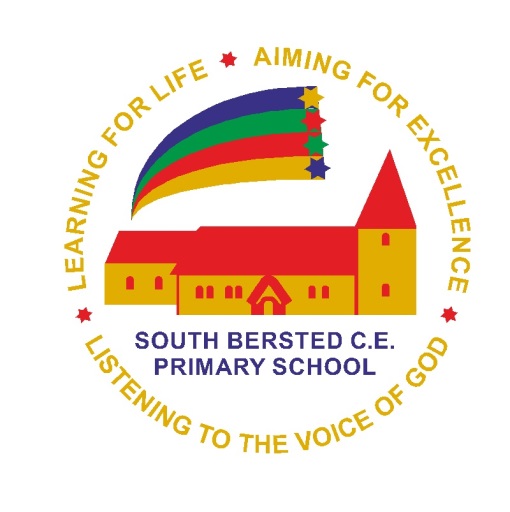 South Bersted CE Primary Breakfast Club PolicyWeb and/or InternalWeb & InternalThis policy should be reviewed everyEvery three yearsPolicy approved by GovernorsAutumn 2020Date of ReviewAutumn 2023Member of staff responsibleHeadteacherPolicy created bySBSSigned by Chair of Governors and/or Headteacher